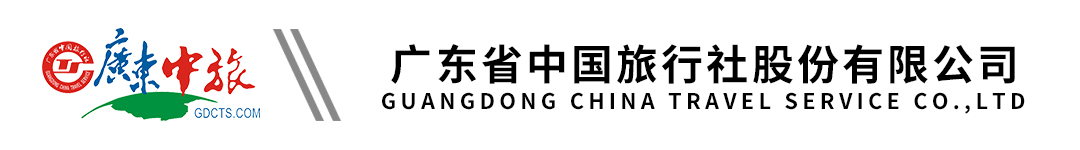 【南欧  阳光海岸·地中海】西班牙葡萄牙希腊三国14天｜圣岛｜ 伊比利亚｜艺术建筑｜悬崖区酒店｜圣家族大教堂 | 桂尔公园行程单行程安排费用说明购物点自费点其他说明产品编号EU20240516XPX14CG出发地广东省-广州市目的地西班牙-葡萄牙-希腊行程天数14去程交通无返程交通无参考航班无无无无无产品亮点酒店安排：1晚豪华酒店，圣托里尼升级两晚悬崖特色酒店酒店安排：1晚豪华酒店，圣托里尼升级两晚悬崖特色酒店酒店安排：1晚豪华酒店，圣托里尼升级两晚悬崖特色酒店酒店安排：1晚豪华酒店，圣托里尼升级两晚悬崖特色酒店酒店安排：1晚豪华酒店，圣托里尼升级两晚悬崖特色酒店天数行程详情用餐住宿D1广州-北京（转机）早餐：X     午餐：X     晚餐：X   无D2北京（转机）马德里-约400KM-巴达霍斯（西班牙）早餐：X     午餐：火腿餐     晚餐：中式团餐   HOTEL ACOSTA CENTRO 或同级D3巴达霍斯-约261KM罗卡角-约40KM-里斯本（葡萄牙）早餐：酒店早餐     午餐：中式团餐     晚餐：鳕鱼餐   Montado Hotel & Golf Resort 或同级D4里斯本-约463KM-塞维利亚（西班牙）早餐：酒店早餐     午餐：中式团餐     晚餐：中式团餐   EXE GRAN HOTEL SOLUCAR或同级D5塞维利亚-约128KM龙达-约92KM米哈斯-约155KM-格拉纳达（西班牙）早餐：酒店早餐     午餐：牛尾餐     晚餐：中式团餐   HOTEL GRANADA PALACE 或同级D6格拉纳达-约482KM-瓦伦西亚（西班牙）早餐：酒店早餐     午餐：中式团餐     晚餐：中式团餐   EUROSTARS REY DON JAIME或同级D7瓦伦西亚-约379KM-巴塞罗那（西班牙）早餐：酒店早餐     午餐：海鲜饭     晚餐：中式团餐   Ac Hotel Sant Cugat 或同级D8巴塞罗那（西班牙）早餐：酒店早餐     午餐：中式团餐     晚餐：中式团餐   Ac Hotel Sant Cugat 或同级D9巴塞罗那-雅典（希腊）早餐：酒店早餐     午餐：X     晚餐：中式团餐   lisia Hotel Athens /Athens One Smart Hotel/International Atene 或同级D10雅典-圣托里尼岛（希腊）早餐：酒店早餐     午餐：X     晚餐：西式三道式   santorini view / butterflly 或同级D11圣托里尼（希腊）早餐：酒店早餐     午餐：X     晚餐：X   santorini view / butterflly 或同级D12圣托里尼-雅典（希腊）早餐：酒店早餐     午餐：X     晚餐：X   lisia Hotel Athens /Athens One Smart Hotel/International Atene 或同级D13雅典 -北京（转机）早餐：酒店早餐     午餐：X     晚餐：X   无D14北京-广州早餐：X     午餐：X     晚餐：X   无费用包含1.国际往返机票、机场税，团队经济舱；1.国际往返机票、机场税，团队经济舱；1.国际往返机票、机场税，团队经济舱；费用不包含1.全程酒店单人间附加费5500元/人，6-8月7000元/人（酒店单房差仅指普通单人间如要求安排大床房或标双，单房差另议）；1.全程酒店单人间附加费5500元/人，6-8月7000元/人（酒店单房差仅指普通单人间如要求安排大床房或标双，单房差另议）；1.全程酒店单人间附加费5500元/人，6-8月7000元/人（酒店单房差仅指普通单人间如要求安排大床房或标双，单房差另议）；项目类型描述停留时间参考价格里斯本	BOUTIQUE DOS RELOGIOS PLUS各类名表珠宝和饰品30 分钟巴塞罗那	免税店香水、化妆品、首饰、手表、皮具等30 分钟马德里	Rabat珠宝及名表精品等30 分钟项目类型描述停留时间参考价格见附件预订须知1.儿童费用：8 岁以下（不含8岁）不占床按成人价格减少5000元/人，此价格提供机位、车位、餐位及景点门票，不提供住宿床位，占床按成人价格收费，8岁起必须占床；退改规则1.请您务必在签证截止日前递交签证材料，签证材料递入领馆后，如遇拒签，我社将收取申根签证费（含服务费）1200元/人、英国签证费（含服务费，不含加急费）1400元/人；保险信息1.我社已为游客购买旅游意外险，本司强烈建议游客根据个人情况，自行购买医疗或其他保险，以更全面保障游客利益；